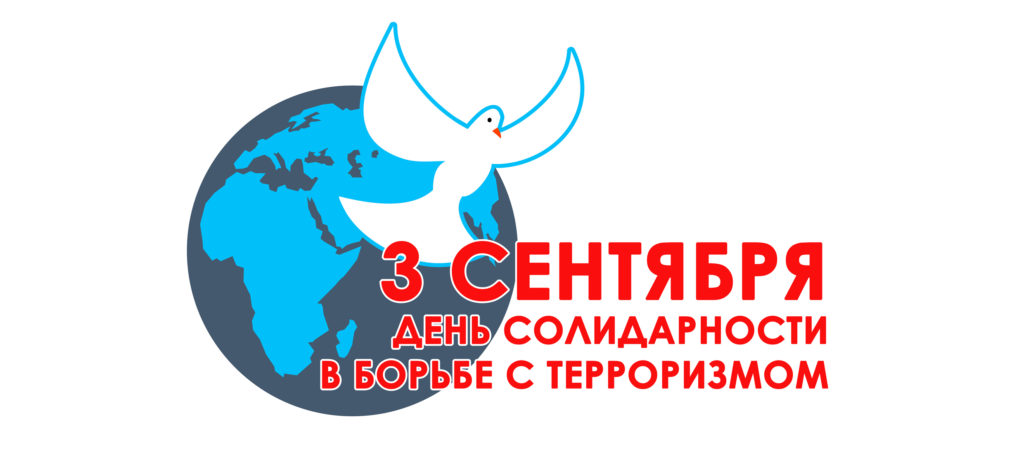         Эта скорбная дата появилась в современном российском календаре в 2005 году — после трагических событий в Беслане, когда террористы захватили городскую школу. Их жертвами стали более трехсот ни в чем не повинных жителей города, в том числе и дети, пришедшие на школьную линейку. 
         В день солидарности в борьбе с терроризмом не только в Беслане, но и по всей стране вспоминают жертв террористических актов, а также сотрудников правоохранительных органов, погибших при выполнении служебного долга.